  HANDLINGSPLAN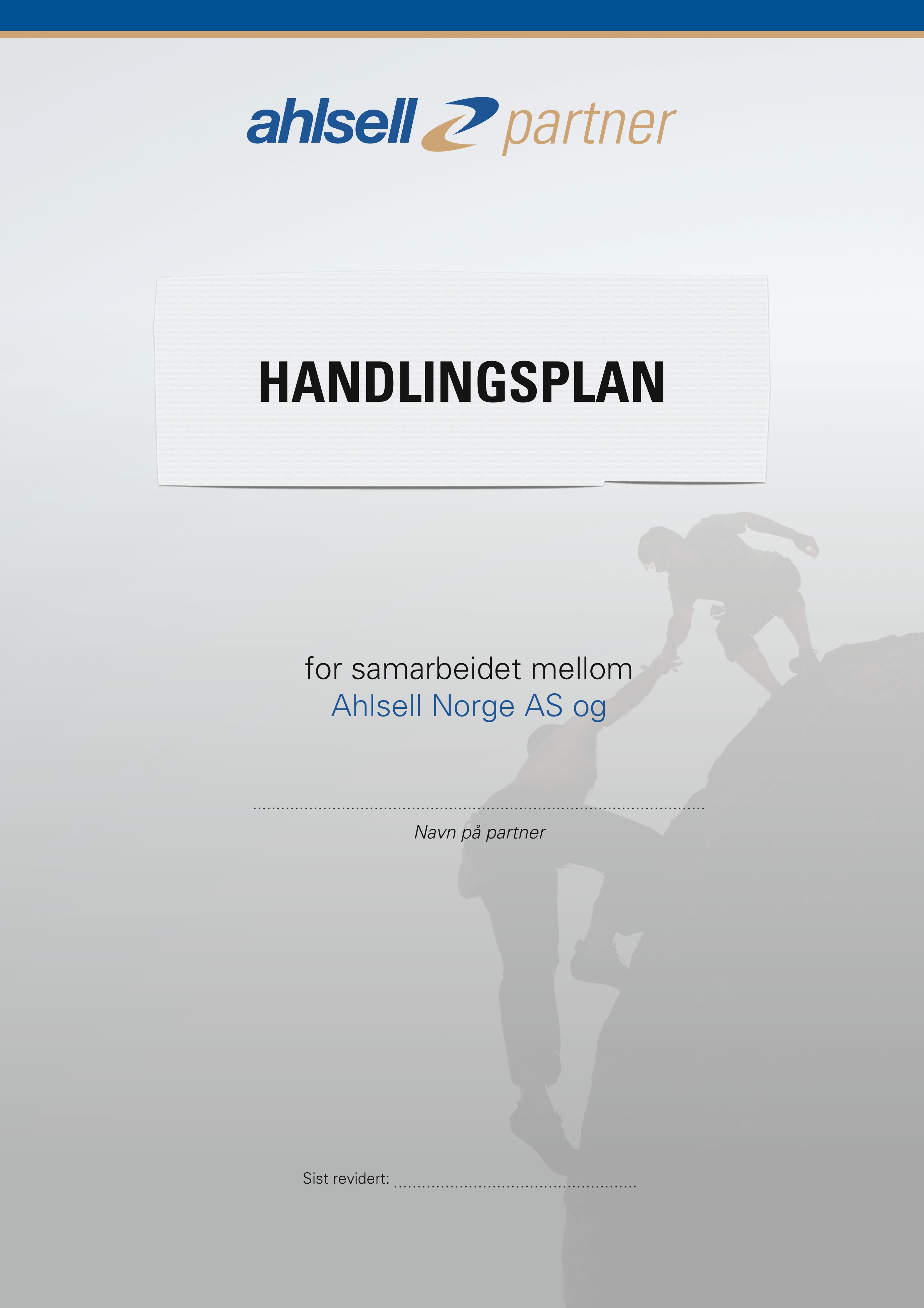 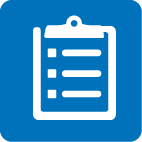 Om handlingsplanenDette dokumentet er handlingsplanen for samarbeidet mellom Ahlsell Norge AS og partnerkunden. Handlingsplanen er det styrende dokument for et strategisk, langsiktig samarbeid som skal sikre begge parters framtidige konkurransedyktighet gjennom:Optimal og effektiv drift gjennom bruk av konseptets fordelerSikre riktig kompetansenivå til riktig tid for alle medarbeidereMarkedsføring av partneren i sitt lokale markedBygging av relevante nettverk for partnerenMålDet overordnede målet for samarbeidet i 20__ er at partnerkonseptets fordeler skal gjøre det enklere å være fagmann.KundekategorierPrimærmålgruppe: 										Sekundærmålgruppe: 										GeografiPrimærmarked: 										Sekundærmarked: 										  FELLESSKAP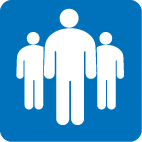 Vær med i utviklingen! Hva synes du mangler i partnerkonseptet?Les mer under Fellesskap på PartnerWeb  ØKONOMI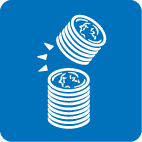 Som Ahlsell Partner får du 1,0 % ekstra Partnerbonus på kjøp av lagerført materiell hos Ahlsell. Partnerbonusen kan benyttes på partnerkonseptets fordeler, dersom annet ikke er beskrevet. Partnerbonusen kan imidlertid ikke benyttes til sponsing av tredjepart som for eksempel idrettslag eller andre veldedige formål.Les mer om Økonomi på PartnerWeb  ADMINISTRASJON OG DRIFT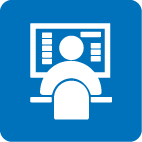 Hvilke av partnerkonseptets systemer har du i dag og i hvilken grad bruker du disse?Hvilke systemer ønsker du å etablere? Trenger du opplæring?Se tilgjengelige systemer under Administrasjon og drift på PartnerWeb  KOMPETANSE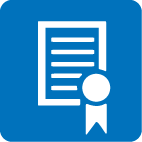 Hvilke kurs har du behov for?Se kurskatalog og kurskalender under Kompetanse på PartnerWeb  MARKEDSFØRING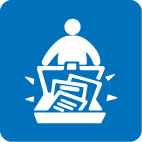 Finn tilgjengelige aktiviteter under Markedsføring på PartnerWebINFO OM KUNDENKontaktperson:				 Telefon: 		Epost:				Antall ansatte:				 Antall montører:					Kontaktperson i Ahlsell: 			 Telefon: 		Epost:			PARTENE HAR FØLGENDE INTENSJON OM SAMARBEIDETAhlsell skal være den foretrukne leverandør av materiell som kunden bruker i sitt fag. 
Ahlsell skal være hovedleverandør av produkt innen HMS/Vern, festemateriell og verktøy.
Ahlsell skal prioritere kunden både med kapasitet, kompetanse, pris og leveringsservice. MØTEFREKVENS	AKTIVITETSPLANSALGSMÅL 20__EVENTUELTREVIDERING AV HANDLINGSPLANDato: 				Sted: 								Obligatorisk statusmøte for revidering av handlingsplan: (Skal skje innen 6 måneder)Disse punktene bør være på agendaen: • Kjøpsstatistikk på produktnivå for siste periode og hittil i år. • Saldo og bevegelser på partnerkonto. • Oppfølging av handlingsplan. • Fakturastatus pr dato med fokus på avvik. • Hvilke prosjekter er på gang i nær fremtid. • Fordeling av oppgaver og ansvar. • Hvilke tema og oppgaver skal prioriteres frem til neste møte. • EventueltSIGNERINGDato: 				Sted: 								Nr.AktivitetMålAnsvarligDatoGj.ført datoMøteDeltakereAnsvarligTidspunkt123Nr.AktivitetMålAnsvarligDatoGjennomførtTotalt varekjøp (Br.sund)ElektroVVS/IndustriVerktøyTotaltTotalt grossistkjøp foregående årTotalt Ahlsell-kjøp foregående årNytt salgsmål dette årFor PartnerkundenFor Ahlsell Norge AS